         Tento soubor byl vytvořen aplikací Oracle Reports. Zobrazte tento dokument v režimu Rozvržení stránky.Celkem: Vystavil: Datum vystavení: Kč10.04.2017HRABÁKOVÁ LenkaKčNa faktury uvádějte číslo naší objednávky a zasílejte je na mailovou adresu podatelny  faktury@amu.cz Dodejte:74 975.0074 975.00..................................................................Předpokládaná cena celkem (včetně DPH):                                      PoložkaCelkem s DPH Kč74 975.00Objednáváme letenky na trase PRG-JFK-PRG pro studenty FAMU viz příloha.Razítko, podpis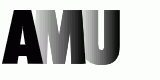 Komerční banka a.s.Ing. KOLEK Jindřich19-5373180297/0100NS390 Sekretariát FAMU 2170390089Objednávka č.: Smlouva:Odběratel:Číslo účtuPeněžní ústavForma úhrady:31.12.2017PříkazemTermín dodání:Akademie múzických umění v Praze Malostranské náměstí 259/12 118 00 PRAHA 1 Česká republika IČ:DIČ:61384984CZ61384984Termín úhrady:Agentura Lesser s.r.o. Tržiště 366/13 118 00 PRAHA 1 Česká republika Tel.: 234 244 303 E-mail: jindrich.kolek@famu.cz PID:Konečný příjemce:::Platnost objednávky do:31.12.2017Dodací podmínky:CZ61498939DIČ:Dodavatel:IČ:61498939AMU je veřejná vysoká škola zřízená Dekretem prezidenta republiky z 27.10.1945, zákon č.111/1998 Sb. ve znění pozdějších změn. IBAN: CZ5301000000195373180297 Místo dodání:Způsob dopravy:Položkový rozpis: